Modul: FehlzeitenmanagementSteckbrief: RückkehrgestaltungVorab eine Checkliste mit den wichtigsten Verhaltensregeln für Lehrkräfte 
bei Rückkehr von schulabsenten Schülerinnen und Schülern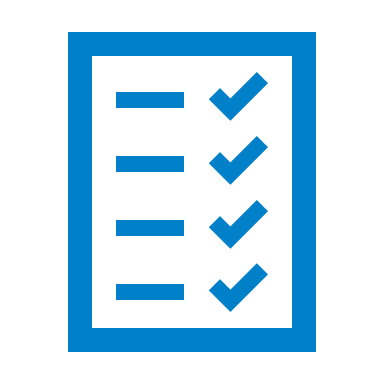 (nach Plasse, 2004, S. 50) 2. Der Handlungsplan(nach Ricking & Albers, 2019, S. 75f. & Plasse, 2004, S. 50)LiteraturPlasse, G. (2004). Schwänzen: Eingreifen, nicht wegsehen. Berlin: Cornelsen. Ricking, H. & Albers, V. (2019). Schulabsentismus. Intervention und Prävention. Heidelberg: Carl-Auer. Maßnahme: HandlungsplanIch begrüße den Schüler/die Schülerin und gehe ihm/ihr nicht aus dem Weg.
Freundlichkeit und Augenkontakt sind bei der Begrüßung wichtig.
Keine Vorwürfe, sondern Fragen: Ich erkundige mich danach, wo der Schüler/die Schülerin gewesen ist.
Positive Verstärkung der Rückkehr durch Lob und Unterstützung des Schülers/der Schülerin beim Nacharbeiten der versäumten Inhalte.Ich bespreche die Rückkehr in die Klasse und verabrede mich mit dem Schüler/der Schülerin 
für einen Termin, um abzuklären, wie der Stoff nachbereitet wird.Rückkehrtandem: Ich suche einen Schüler aus, der ihn/sie den Tag über begleitet, um in der Klasse 
eine positive Aufnahme zu begünstigen.Ich kläre die Gründe für die Schulabwesenheit ab und schaue z. B., ob der Schüler/die Schülerin 
sich in der Klasse nicht wohlgefühlt hat.Ich kümmere mich um regelmäßige Lernentwicklungsgespräche und beziehe bei häuslichen Schwierigkeiten ggf. außerschulische Institutionen mit ein.Vorbereitung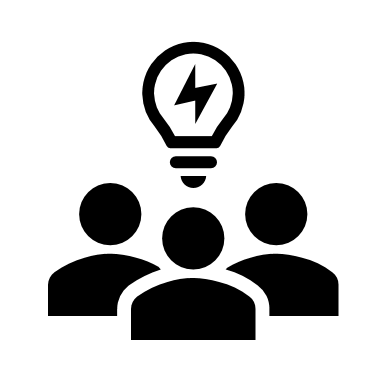 Vorbereitende Gespräche mit dem Schüler/der Schülerin führen und die Ängste und Befürchtungen vor der Rückkehr antizipieren und verringern. Die Mitschüler auf die Rückkehr des Schülers/der Schülerin vorbereiten und eine freundliche Aufnahme ermöglichen. Tandempartner auswählen, die den Schüler/die Schülerin am ersten Tag der Rückkehr begleiten.Regelmäßiger Kontakt zu den Eltern 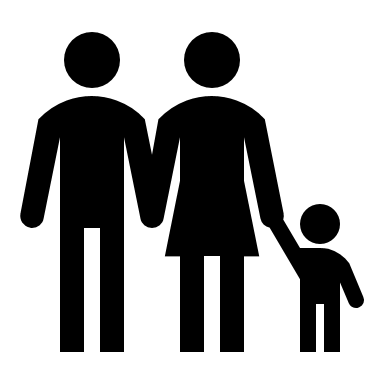 In der Zeit vor und während der Rückkehrgestaltung einen regelmäßigen und guten Austausch mit den Eltern im Sinne einer Erziehungs- und Bildungspartnerschaft führen.Teambesprechungen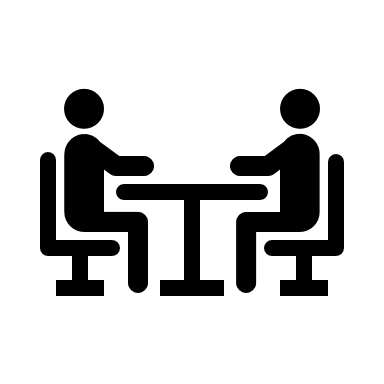 Hinzuziehen von Fachkollegen wie Vertrauens- oder Beratungslehrer sowie weiteren Kollegen zur Besprechung von Kontakt- und Integrationsstrategien.Die Rückkehr 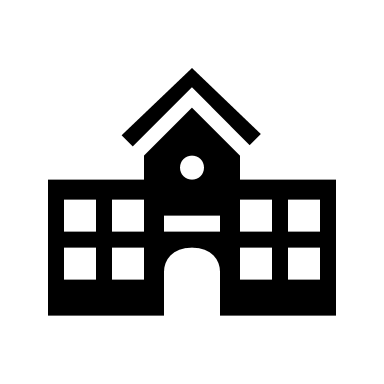 Freundliche Begrüßung des Schülers/der Schülerin und loben der Anwesenheit. 
Klärung der verpassten Lerninhalte und Unterstützung beim Nacharbeiten des Lernstoffs (bspw. Checkliste erstellen und diese abarbeiten). Weitere Gespräche 
mit dem Schüler/der Schülerin vereinbaren.Stabilisierung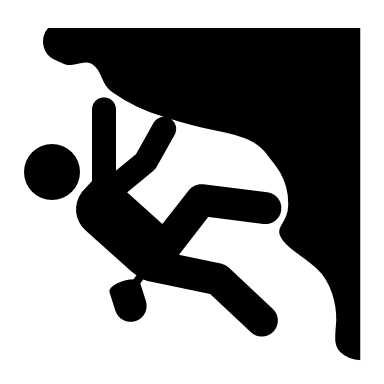 Stabilisierende Maßnahmen wie häufiger Kontakt zum Schüler/zur Schülerin, 
das Führen von Einzel- und Lernentwicklungsgesprächen und weitere Planung des Nachholens der Lernhinhalte vornehmen.